Правила почитания и уважения старшихНельзя:- огорчать старших, родителей непослушанием, плохими словами и поступками;- бездельничать, когда все вокруг трудятся, плохо предаваться праздности;- смеяться над старостью и старыми людьми - это величайшее святотатство; в болезни, печали, скорби близких необходимо спешить приходить на помощь, утешать, помогать;- вступать в споры, пререкания с уважаемыми и взрослыми людьми;- выражать недовольство тем, что у тебя нет той или иной вещи, игрушки, лакомства; от своих родителей ты не имеешь права требовать ничего;- допускать, чтобы мать давала тебе то, что она не дает себе: лучшую конфету, угощение, а если и дает, то обязательно нужно делиться;- делать то, что запрещают старшие;           Правила дружбы:- Не домогайся первенства среди друзей. Не позволяй брать себе все самое лучшее.- Не хвались и не гордись своими успехами, красивыми вещами, играми, игрушками и т.д. Не зазнавайся, если у тебя что-то хорошо получается.- Всегда оказывай помощь другу, если он попал в беду.- Не ссорься с друзьями, не спорь по пустякам, учись уступать, прощать обиды.- Останови друга, если он делает что-то плохое. Хорошо дружить - значит говорить друг другу только правду. Если друг в чем-то не прав, скажи ему об этом не обвиняя и не осуждая его.- Не завидуй друзьям, а радуйся их успехам. Если поступил плохо, не стесняйся в этом признаться, попросить прощения и исправиться.- Не наушничай, не доноси на товарища. Умей принять помощь и советы от других ребят.  Правила вежливости:- Будь вежлив. Вежливость - это умение вести себя так, чтобы другим было приятно с тобой.- Будь всегда приветлив: при встрече здоровайся, за помощь и заботу благодари, уходя, не забудь попрощаться.- Старшим, больным и усталым уступай место в транспорте; постарайся делать это не напоказ; не жди, чтобы тебя попросили уступить место.- Упавшему помоги встать. Старшему, слабому, слепому помоги перейти через дорогу. Делай это сердечно, от души, любезно, не смущаясь.- Никогда и никуда не опаздывай. Всегда приходи в назначенный час, минутка в минуткуПравила добрых дел:- Поступай так, чтобы сделать как можно больше добра многим людям.- Не твори добра на показ. Не утаивай в сердце злобу, неприязнь.- Старайся искоренять плохие привычки.- Не позволяй себе обманывать других. Избегай пустой болтовни и клеветы.- Не нарушай обещания. Если дал слово - постарайся его исполнить.- Не бери, не присваивай чужие, найденные вещи, деньги, игрушки. Не прячь и не утаивай. Постарайся найти, отдать потерявшему.- Без разрешения ничего не бери. Помогай бедному, голодному. Не проходи равнодушно мимо человеческой беды, горя, отчаяния.- Примиряй ссорящихся. Утешай в печали, скорби, болезнях.- Никогда не произноси плохих злых слов, оскверняющих душу человека.- Не будь жадным, негостеприимным.Муниципальное казенное общеобразовательное учреждение«Высоковская СШ»2018 год  Памятка «ДУХОВНО-НРАВСТВЕННОЕ  ВОСПИТАНИЕШКОЛЬНИКОВ»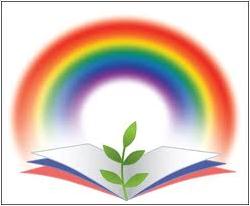 